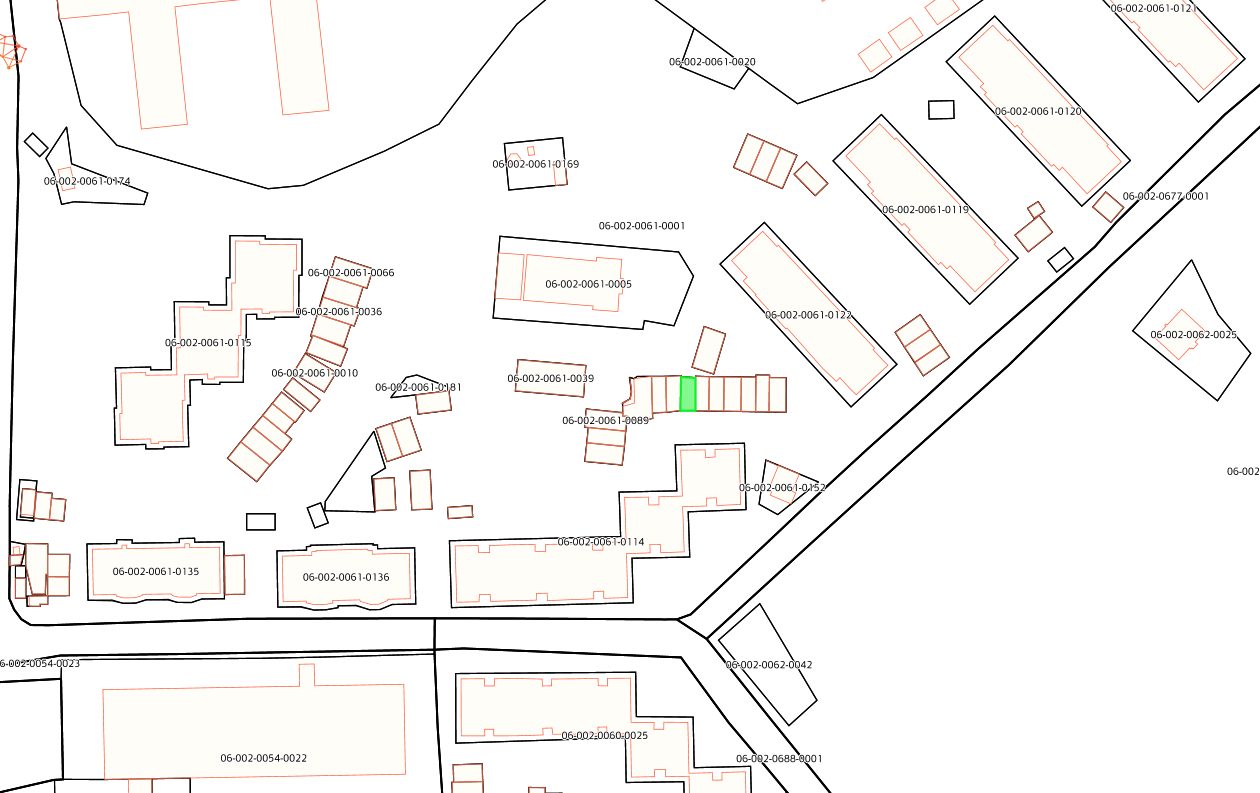 Արմինե Ռաֆայելի Այդինյանի կողմից կառուցված կառույցի և զբաղեցրած հողամասի տեղադիրքը /ծածկագիր՝ 06-002-0061-0022/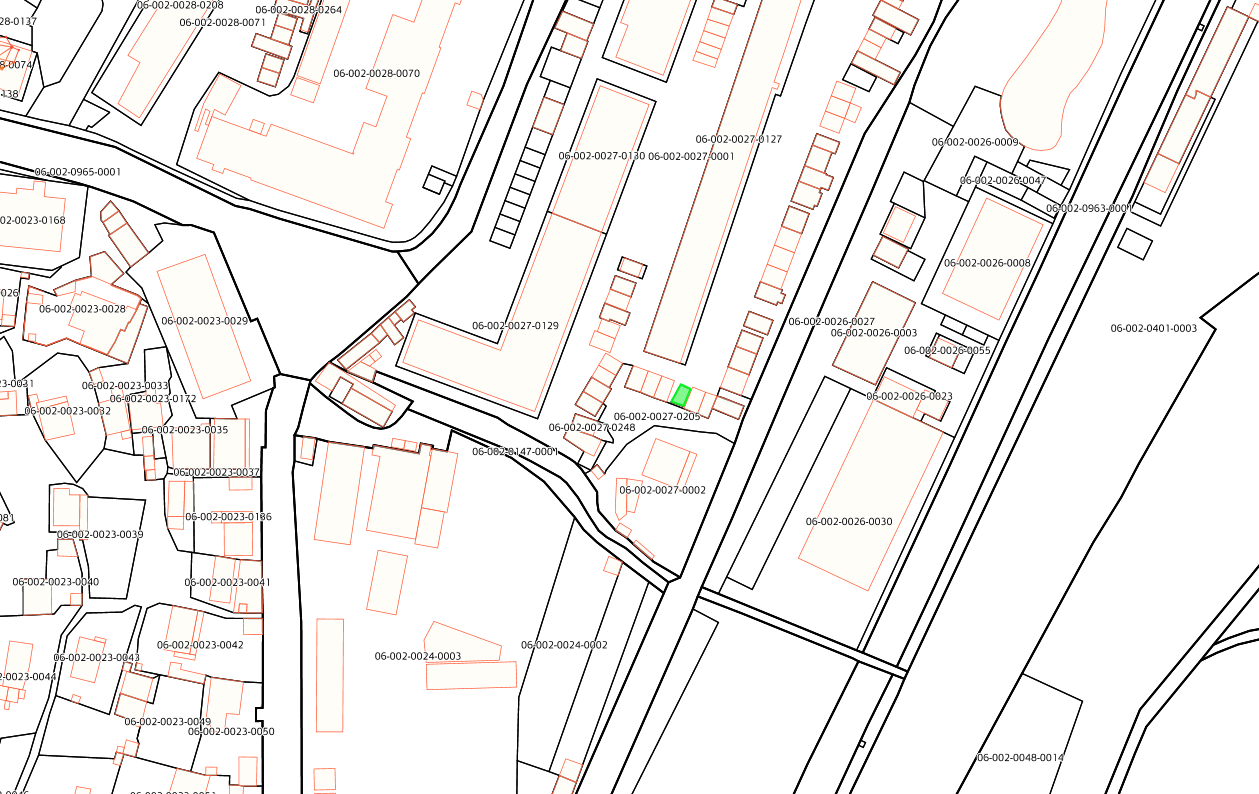 Վիտալի Ռոբերտովիչ Գարգալաջևի կողմից կառուցված կառույցի և զբաղեցրած հողամասի տեղադիրքը /ծածկագիր՝ 06-002-0027-0254/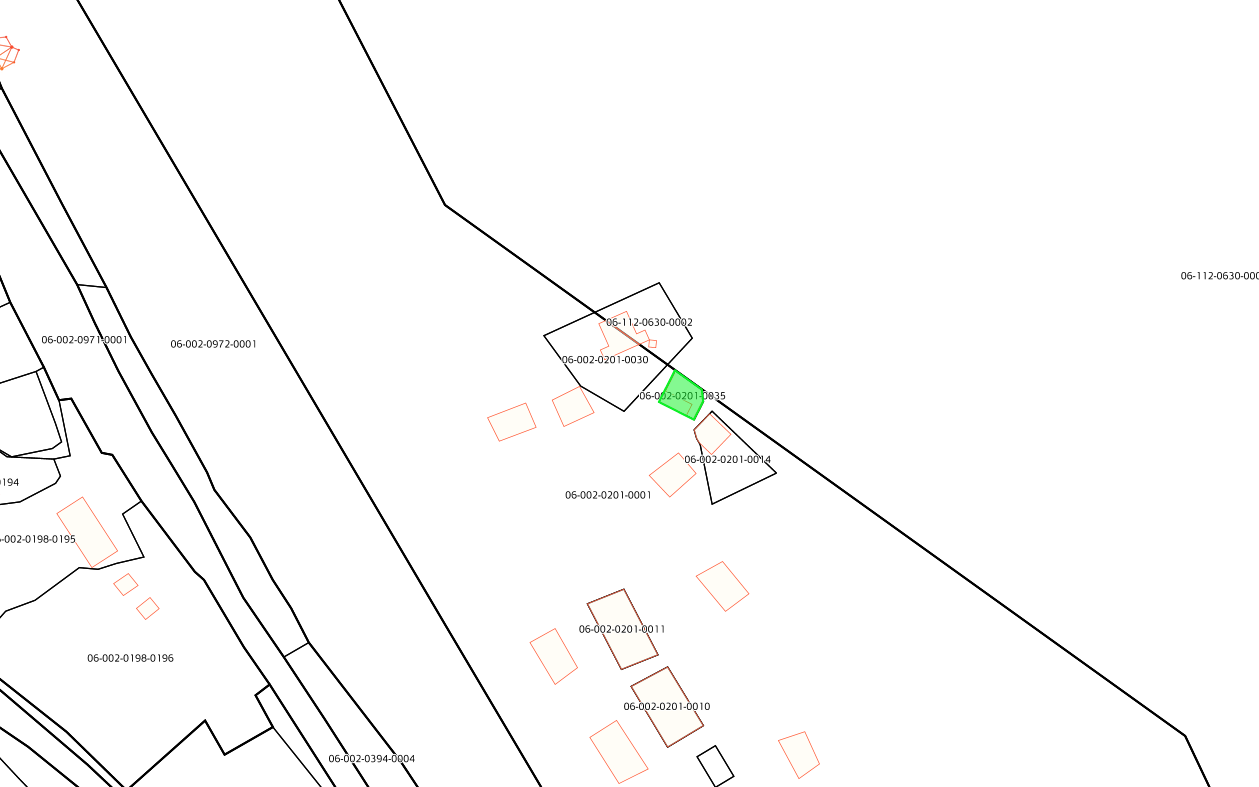 Ալեքսան Սերյոժայի Դավթյանի կողմից կառուցված կառույցի և զբաղեցրած հողամասի տեղադիրքը /ծածկագիր՝ 06-002-0201-0035/ԱԼԱՎԵՐԴԻ ՀԱՄԱՅՆՔԻ ԿԱԴԱՍՏՐԱՅԻՆ ՔԱՐՏԵԶԻՑ ՀԱՏՎԱԾՄ 1:1000ԱԼԱՎԵՐԴԻ ՀԱՄԱՅՆՔԻ ԿԱԴԱՍՏՐԱՅԻՆ ՔԱՐՏԵԶԻՑ ՀԱՏՎԱԾՄ 1:1000ԱԼԱՎԵՐԴԻ ՀԱՄԱՅՆՔԻ ԿԱԴԱՍՏՐԱՅԻՆ ՔԱՐՏԵԶԻՑ ՀԱՏՎԱԾՄ 1:1000